Paste worksheets, handouts and lesson materials hereBook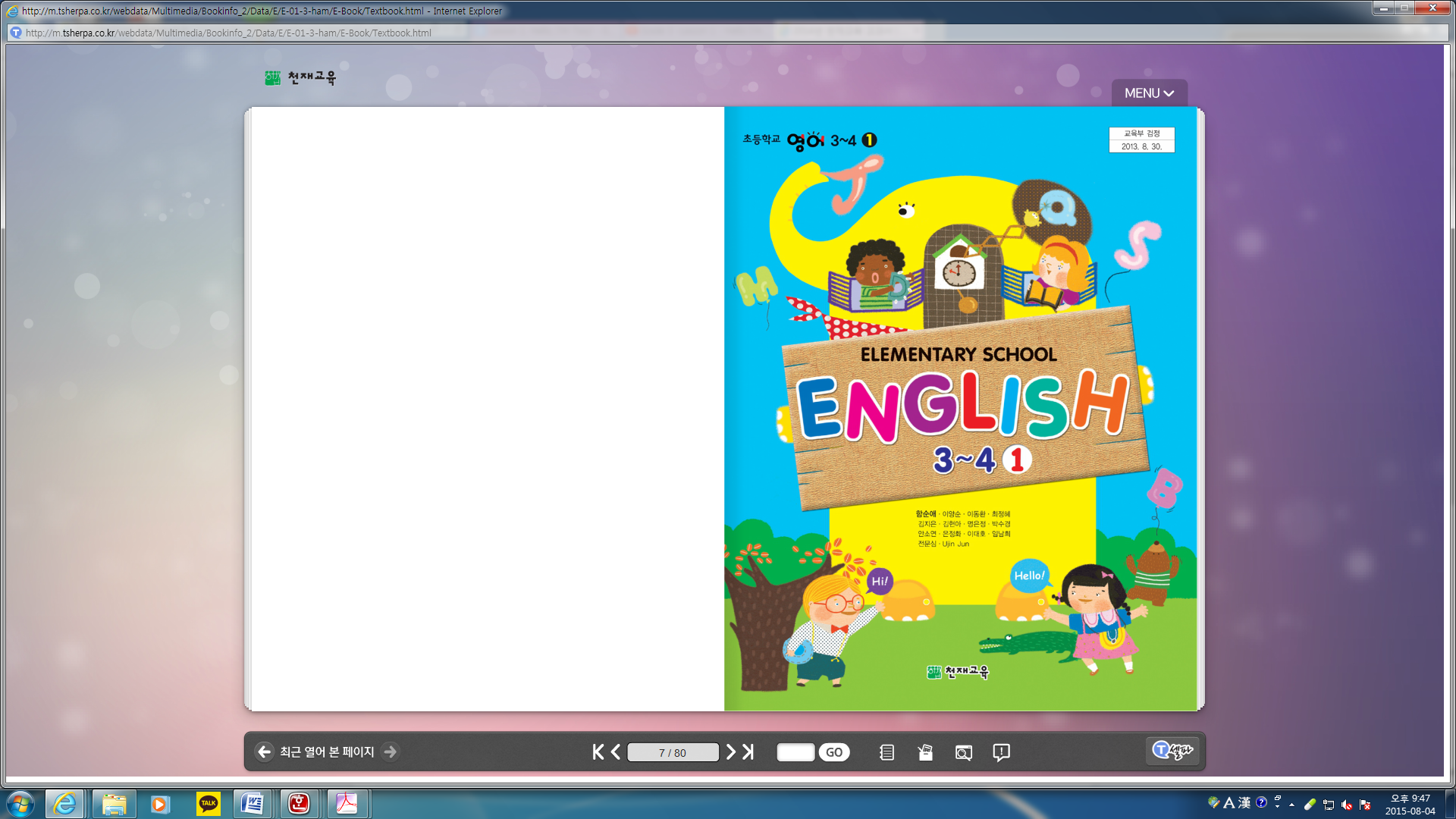 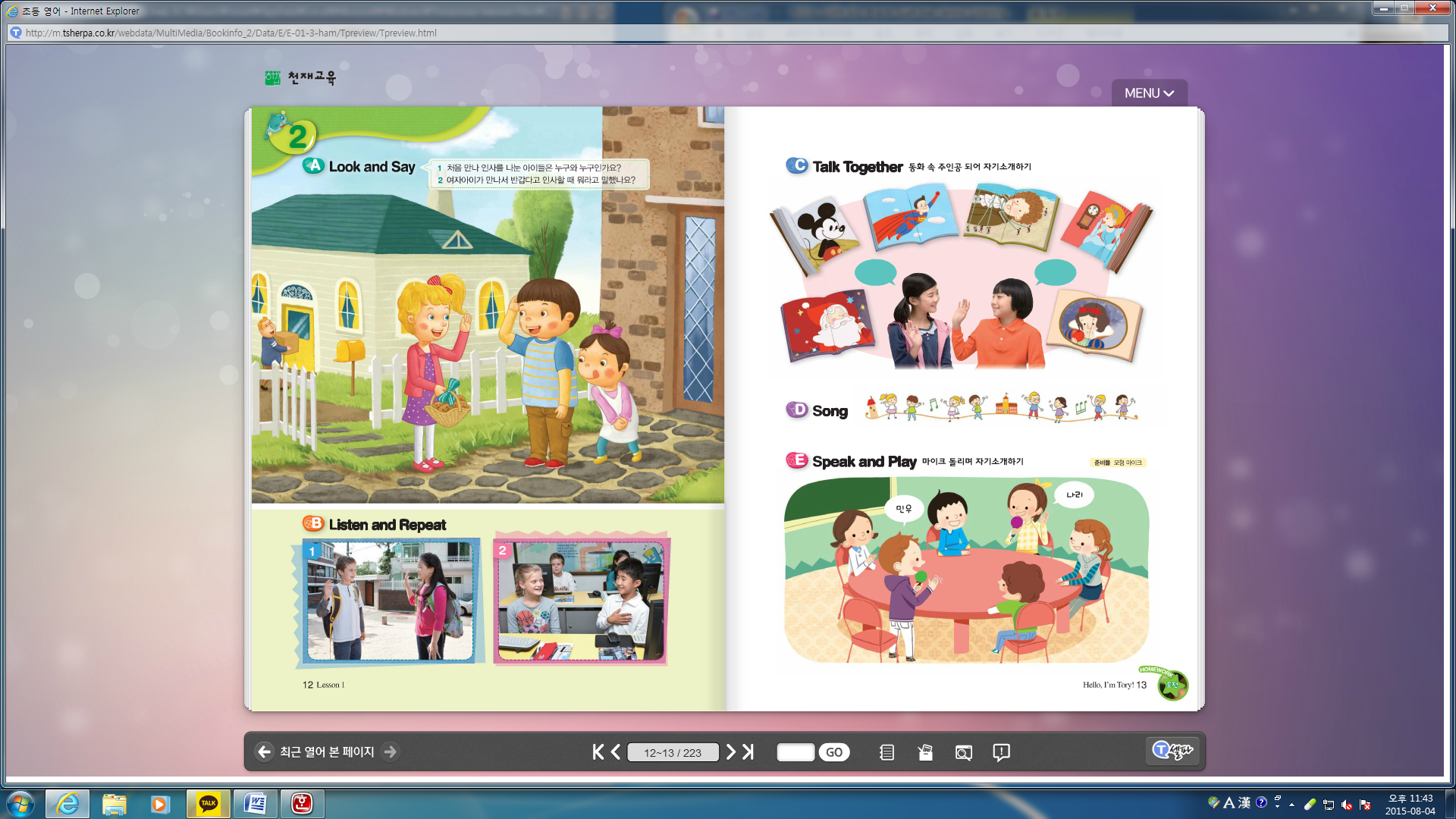 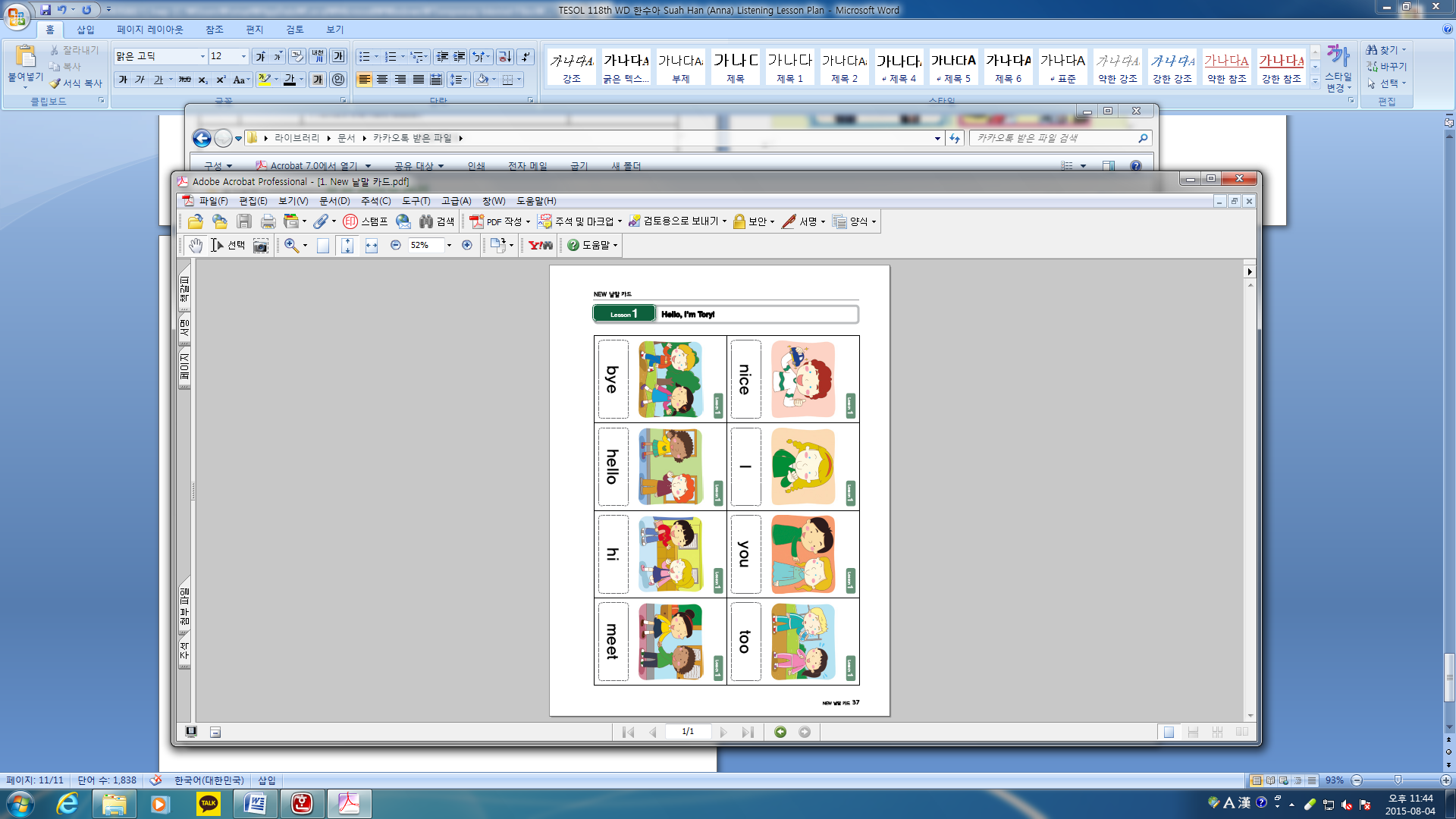 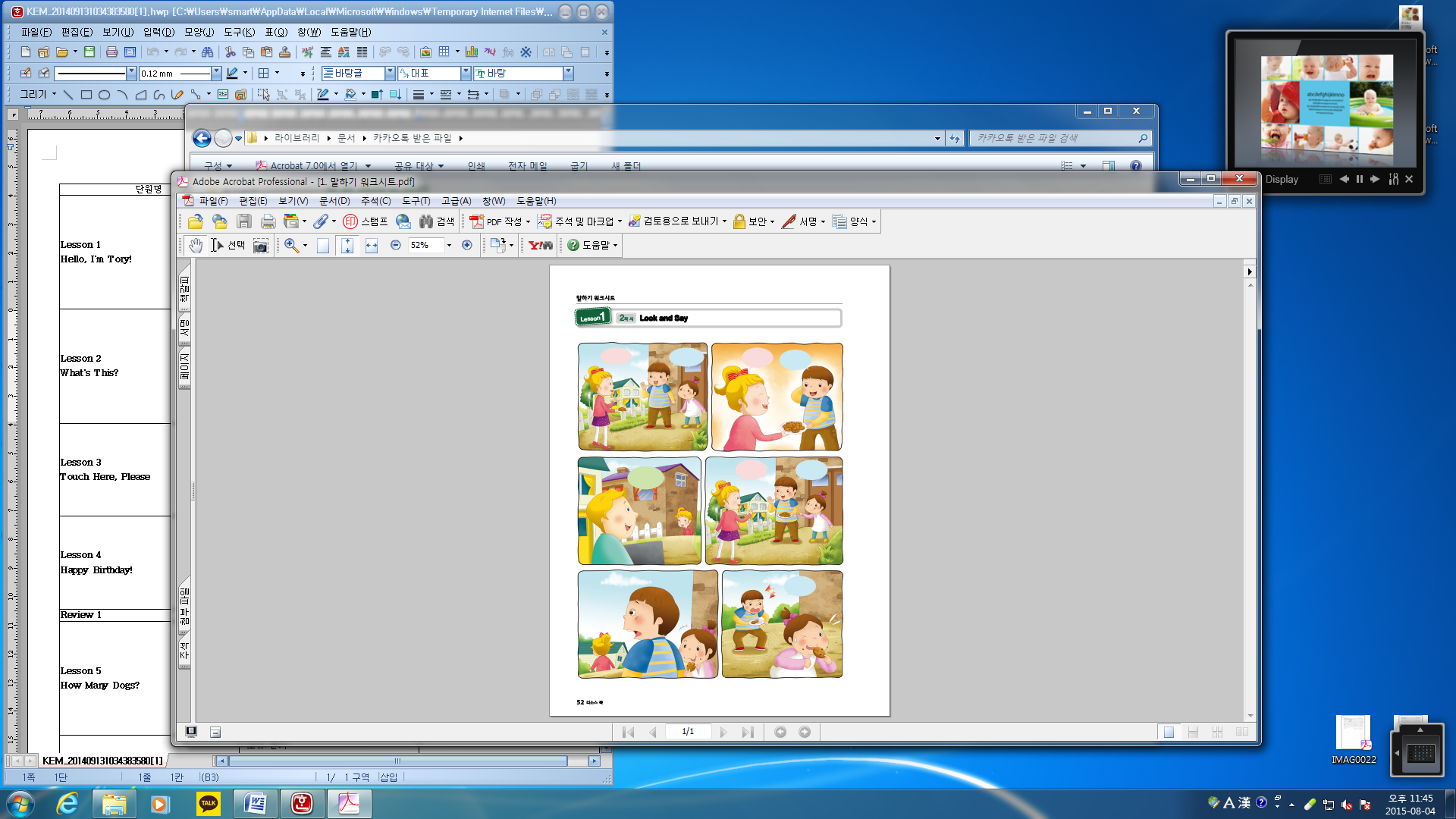 ABC time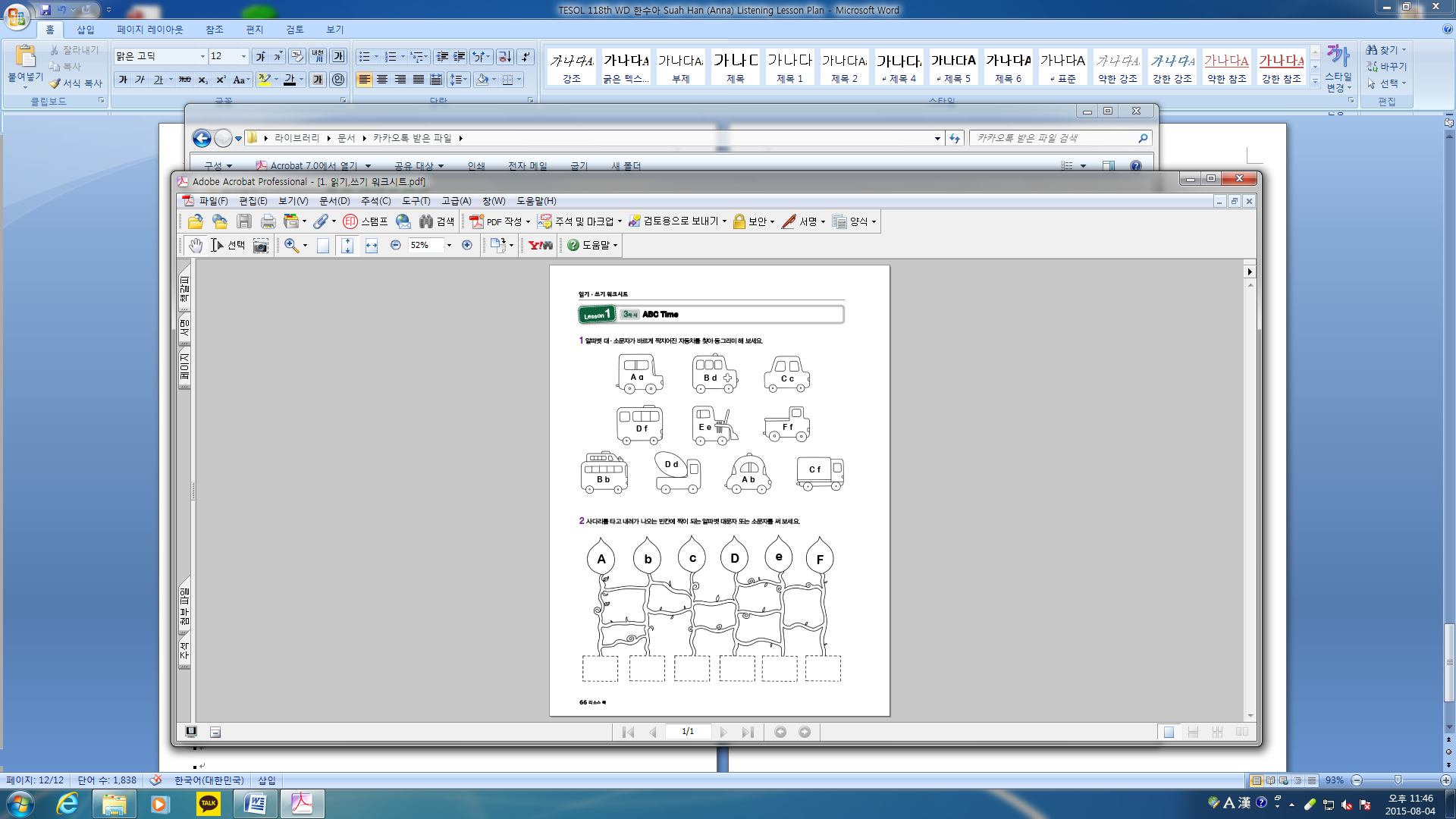 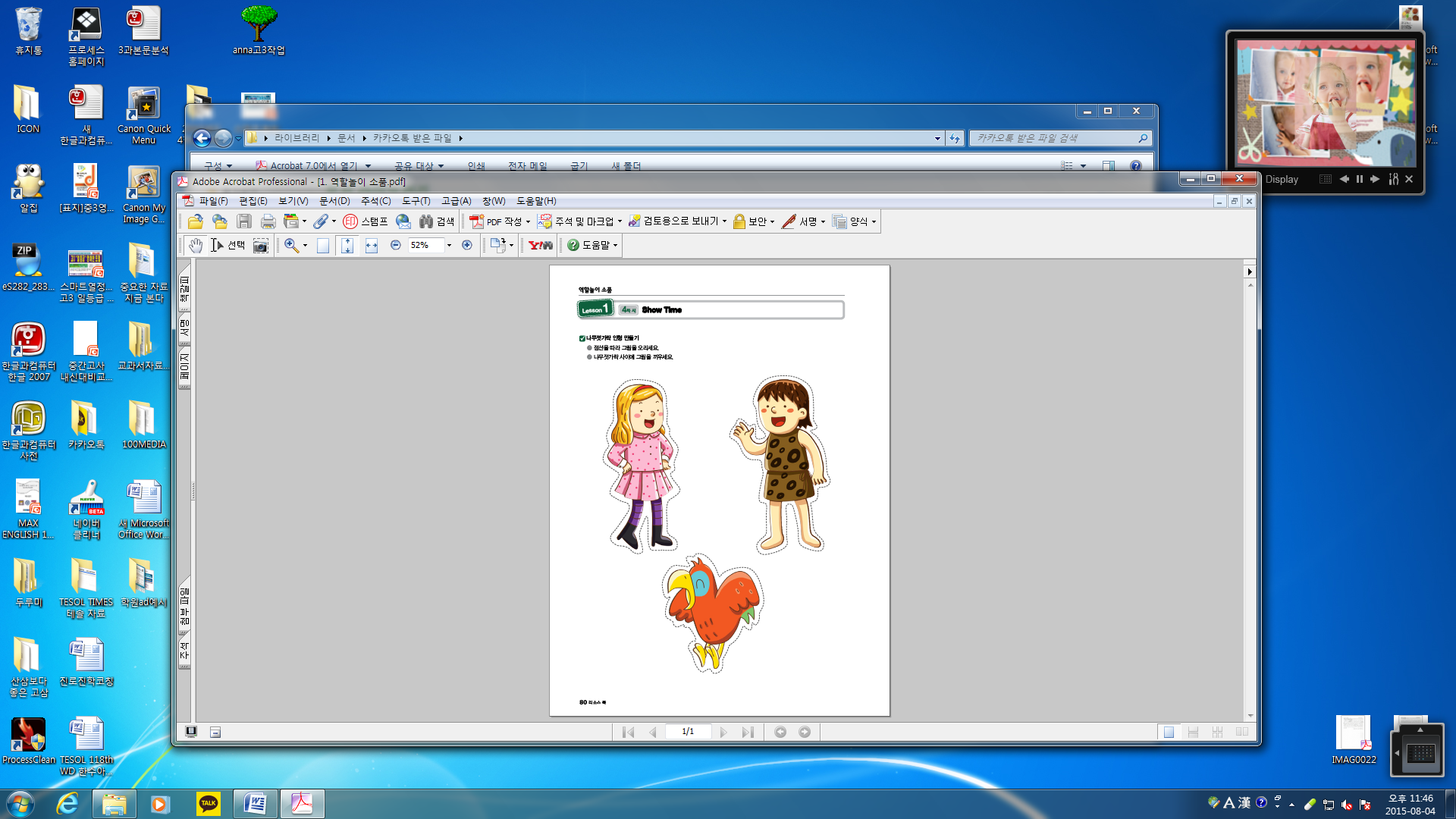 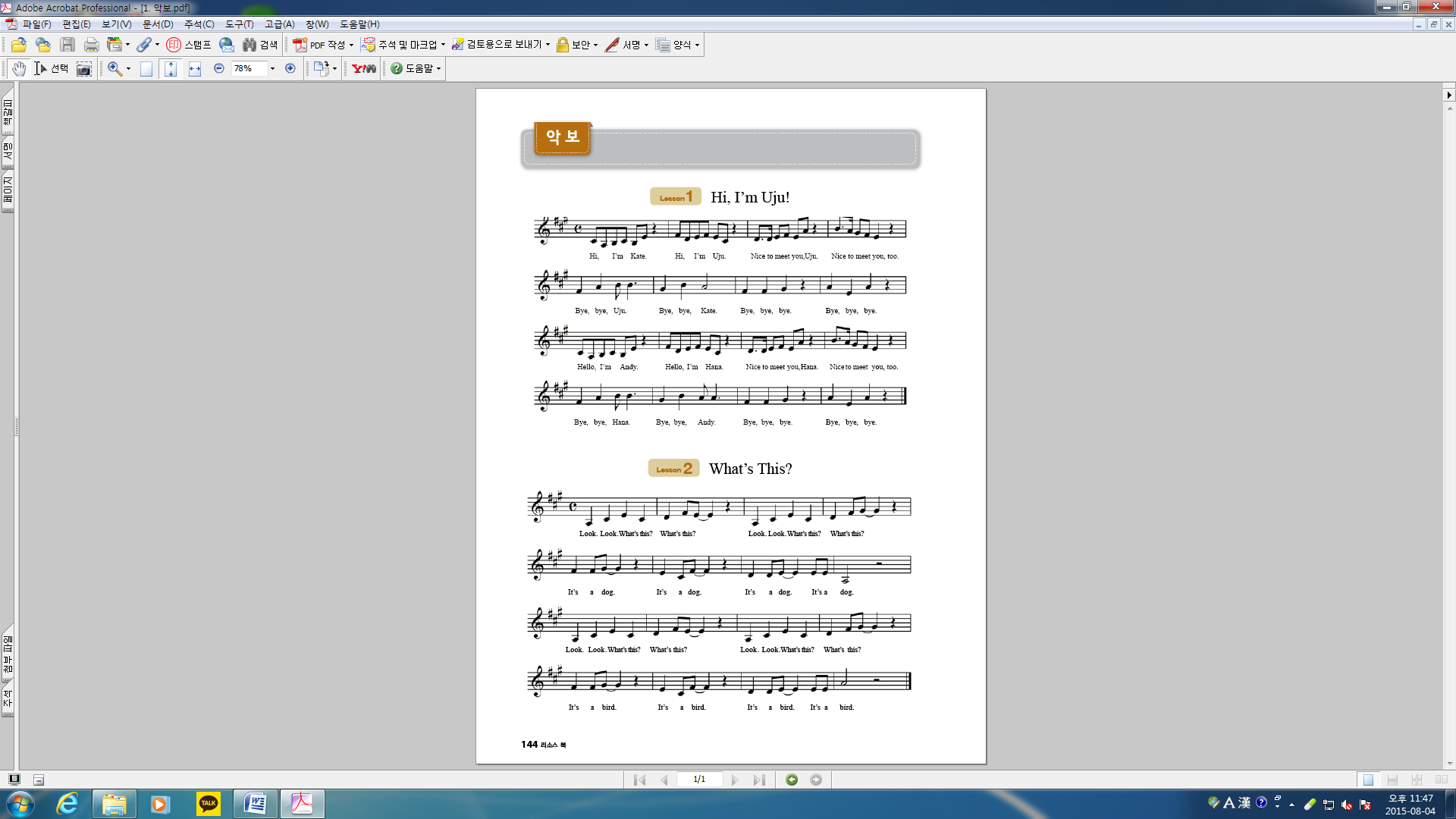 Role Playing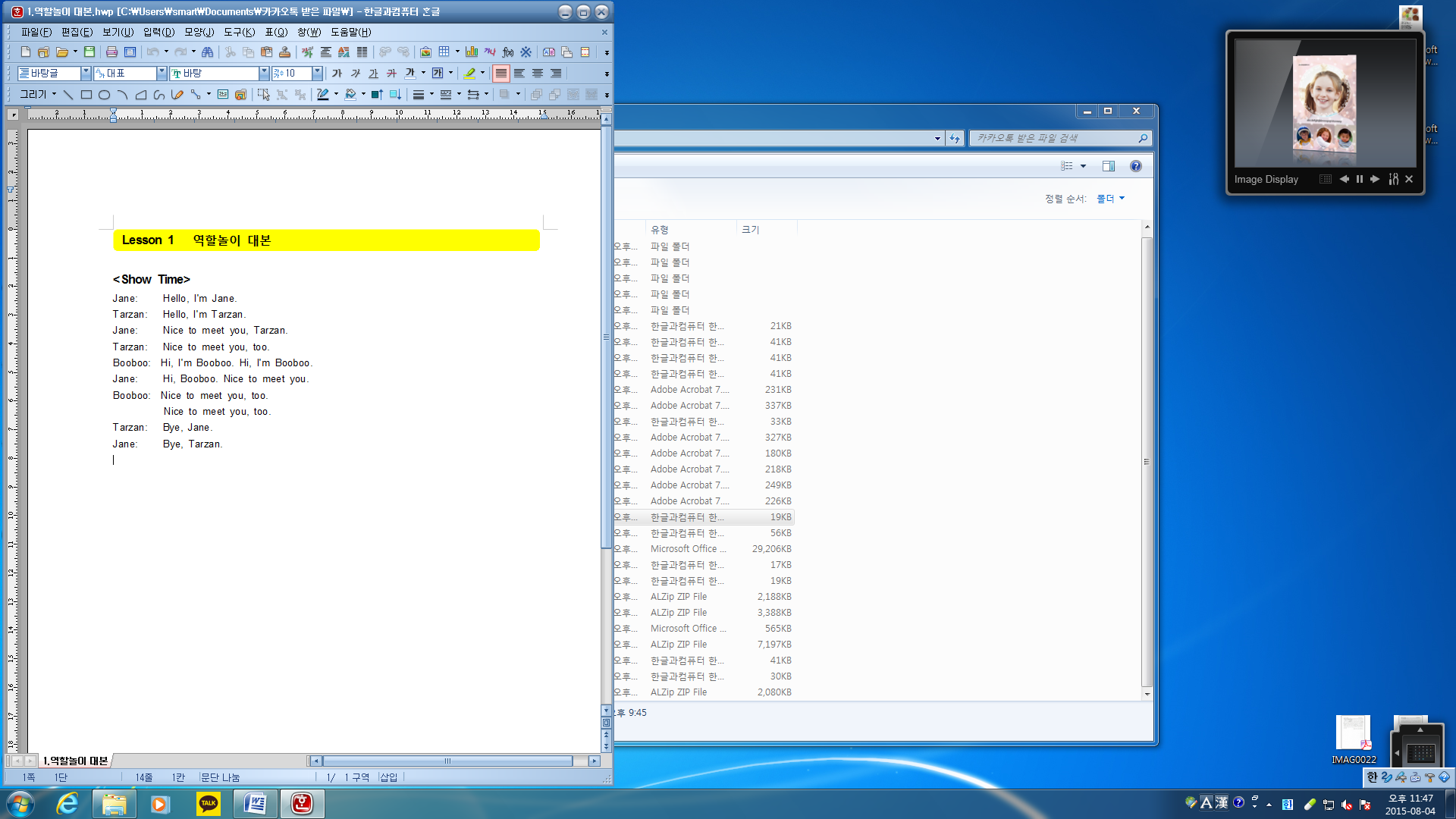 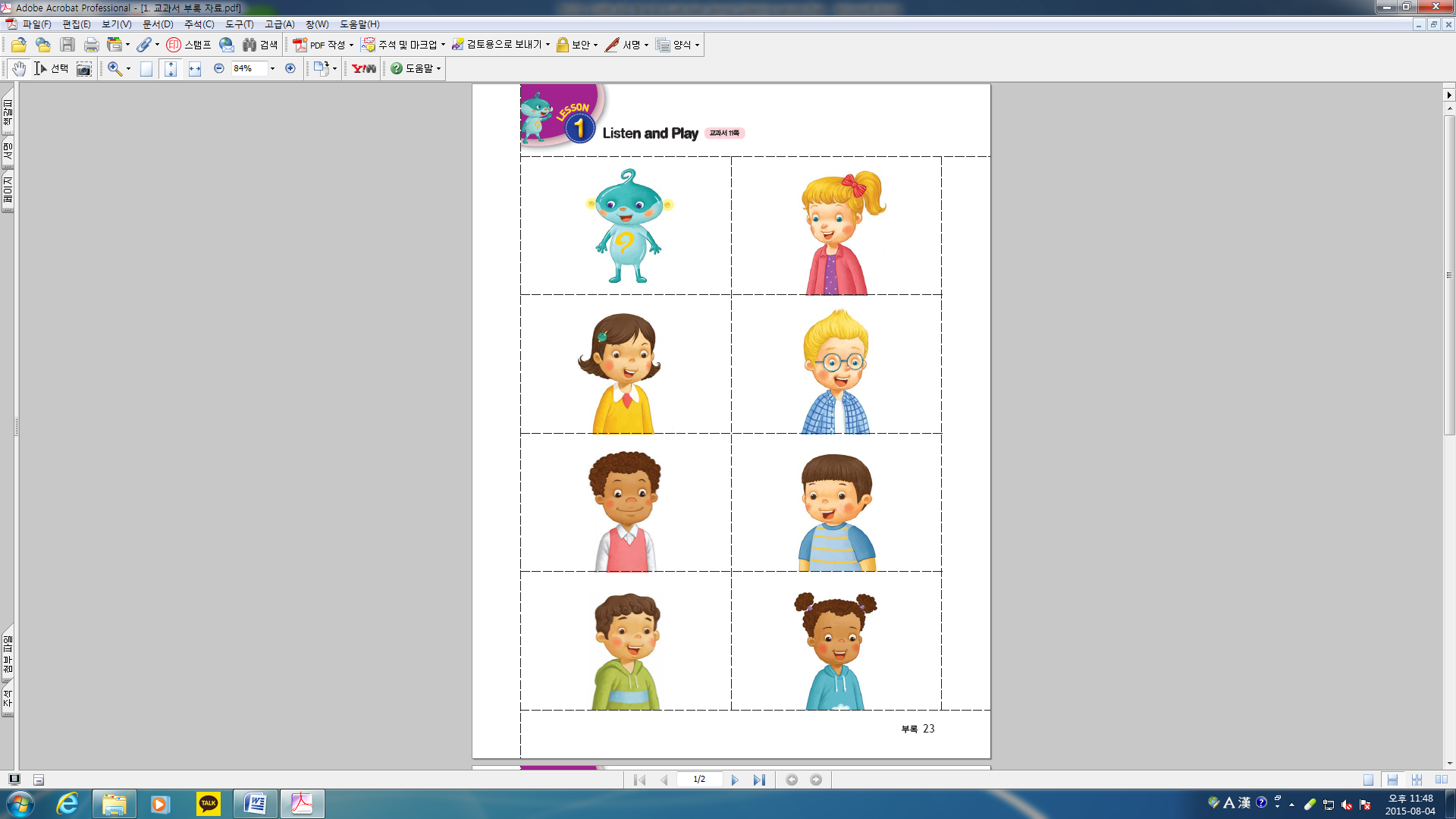 TITLELesson 1. Hello, I’m Tory!  (4 period)Lesson 1. Hello, I’m Tory!  (4 period)Lesson 1. Hello, I’m Tory!  (4 period)Lesson 1. Hello, I’m Tory!  (4 period)Lesson 1. Hello, I’m Tory!  (4 period)Lesson 1. Hello, I’m Tory!  (4 period)Lesson 1. Hello, I’m Tory!  (4 period)INSTRUCTORINSTRUCTORINSTRUCTORINSTRUCTORSs’ LEVELAGE GROUPNo of SsLENGTHSu Ah Han (Anna)Su Ah Han (Anna)Su Ah Han (Anna)Su Ah Han (Anna)Beginner10 640minMATERIALSMATERIALSMATERIALSMATERIALSMATERIALSMATERIALSMATERIALSMATERIALS● Computer              ● alphabet letters ● stickers               ● name cards● picture cards        ● masks or puppets● CD-ROM             ● colored pencils● microphone         ● scissors, glue● Computer              ● alphabet letters ● stickers               ● name cards● picture cards        ● masks or puppets● CD-ROM             ● colored pencils● microphone         ● scissors, glue● Computer              ● alphabet letters ● stickers               ● name cards● picture cards        ● masks or puppets● CD-ROM             ● colored pencils● microphone         ● scissors, glue● Computer              ● alphabet letters ● stickers               ● name cards● picture cards        ● masks or puppets● CD-ROM             ● colored pencils● microphone         ● scissors, glue● Computer              ● alphabet letters ● stickers               ● name cards● picture cards        ● masks or puppets● CD-ROM             ● colored pencils● microphone         ● scissors, glue● Computer              ● alphabet letters ● stickers               ● name cards● picture cards        ● masks or puppets● CD-ROM             ● colored pencils● microphone         ● scissors, glue● Computer              ● alphabet letters ● stickers               ● name cards● picture cards        ● masks or puppets● CD-ROM             ● colored pencils● microphone         ● scissors, glue● Computer              ● alphabet letters ● stickers               ● name cards● picture cards        ● masks or puppets● CD-ROM             ● colored pencils● microphone         ● scissors, glueAIMS1.AIMS1.Students will be able to listen and understand the expression “Hi! /Hello!” and “Bye.”Students will be able to listen and understand the expression “Hi! /Hello!” and “Bye.”Students will be able to listen and understand the expression “Hi! /Hello!” and “Bye.”Students will be able to listen and understand the expression “Hi! /Hello!” and “Bye.”Students will be able to listen and understand the expression “Hi! /Hello!” and “Bye.”Students will be able to listen and understand the expression “Hi! /Hello!” and “Bye.”2.2.Students should be able to say the expressions “Nice to meet you.”Students should be able to say the expressions “Nice to meet you.”Students should be able to say the expressions “Nice to meet you.”Students should be able to say the expressions “Nice to meet you.”Students should be able to say the expressions “Nice to meet you.”Students should be able to say the expressions “Nice to meet you.”3.3.Students should be able to say the expressions fluently in real life situationStudents should be able to say the expressions fluently in real life situationStudents should be able to say the expressions fluently in real life situationStudents should be able to say the expressions fluently in real life situationStudents should be able to say the expressions fluently in real life situationStudents should be able to say the expressions fluently in real life situationLANGUAGE SKILLSLANGUAGE SKILLSLANGUAGE SKILLSLANGUAGE SKILLSLANGUAGE SKILLSLANGUAGE SKILLSLANGUAGE SKILLSLANGUAGE SKILLSListeningListeningListeningListen and understand the expression “Hi!”, “Hello!” “Bye.”, “I’m~.” and “Nice to meet you.”Listen and understand the expression “Hi!”, “Hello!” “Bye.”, “I’m~.” and “Nice to meet you.”Listen and understand the expression “Hi!”, “Hello!” “Bye.”, “I’m~.” and “Nice to meet you.”Listen and understand the expression “Hi!”, “Hello!” “Bye.”, “I’m~.” and “Nice to meet you.”Listen and understand the expression “Hi!”, “Hello!” “Bye.”, “I’m~.” and “Nice to meet you.”SpeakingSpeakingSpeakingSay the expression “Hi!”, “Hello!” “Bye.”, “I’m~.” and “Nice to meet you.”Say the expression “Hi!”, “Hello!” “Bye.”, “I’m~.” and “Nice to meet you.”Say the expression “Hi!”, “Hello!” “Bye.”, “I’m~.” and “Nice to meet you.”Say the expression “Hi!”, “Hello!” “Bye.”, “I’m~.” and “Nice to meet you.”Say the expression “Hi!”, “Hello!” “Bye.”, “I’m~.” and “Nice to meet you.”ReadingReadingReadingRecognize and read the letters from A(a) to F(f) Recognize and read the letters from A(a) to F(f) Recognize and read the letters from A(a) to F(f) Recognize and read the letters from A(a) to F(f) Recognize and read the letters from A(a) to F(f) WritingWritingWritingWrite the letters from A(a) to F(f) Write the letters from A(a) to F(f) Write the letters from A(a) to F(f) Write the letters from A(a) to F(f) Write the letters from A(a) to F(f) LANGUAGE SYSTEMSLANGUAGE SYSTEMSLANGUAGE SYSTEMSLANGUAGE SYSTEMSLANGUAGE SYSTEMSLANGUAGE SYSTEMSLANGUAGE SYSTEMSLANGUAGE SYSTEMSPhonologyPhonologyPhonologyTry exaggerated intonation, for example, “Hello”(neutral, polite tone, upper high tone)Try exaggerated intonation, for example, “Hello”(neutral, polite tone, upper high tone)Try exaggerated intonation, for example, “Hello”(neutral, polite tone, upper high tone)Try exaggerated intonation, for example, “Hello”(neutral, polite tone, upper high tone)Try exaggerated intonation, for example, “Hello”(neutral, polite tone, upper high tone)LexisLexisLexisbye, hello, hi, meet, nice, to, toobye, hello, hi, meet, nice, to, toobye, hello, hi, meet, nice, to, toobye, hello, hi, meet, nice, to, toobye, hello, hi, meet, nice, to, tooGrammarGrammarGrammarPresent tense – verb (am, are, is)Present tense – verb (am, are, is)Present tense – verb (am, are, is)Present tense – verb (am, are, is)Present tense – verb (am, are, is)DiscourseDiscourseDiscourseGreeting, Self introductionGreeting, Self introductionGreeting, Self introductionGreeting, Self introductionGreeting, Self introductionFunctionsFunctionsFunctionsGreeting: Hi! / Hello! / Bye!Self introduction: I’m ~ Answering for ‘I’m ~’: Nice to meet you.Greeting: Hi! / Hello! / Bye!Self introduction: I’m ~ Answering for ‘I’m ~’: Nice to meet you.Greeting: Hi! / Hello! / Bye!Self introduction: I’m ~ Answering for ‘I’m ~’: Nice to meet you.Greeting: Hi! / Hello! / Bye!Self introduction: I’m ~ Answering for ‘I’m ~’: Nice to meet you.Greeting: Hi! / Hello! / Bye!Self introduction: I’m ~ Answering for ‘I’m ~’: Nice to meet you.ASSUMPTIONSASSUMPTIONSASSUMPTIONSASSUMPTIONSASSUMPTIONSASSUMPTIONSASSUMPTIONSASSUMPTIONSAll the students are 3rd grade and a beginner level.Students are already knew phonics.  All the students are 3rd grade and a beginner level.Students are already knew phonics.  All the students are 3rd grade and a beginner level.Students are already knew phonics.  All the students are 3rd grade and a beginner level.Students are already knew phonics.  All the students are 3rd grade and a beginner level.Students are already knew phonics.  All the students are 3rd grade and a beginner level.Students are already knew phonics.  All the students are 3rd grade and a beginner level.Students are already knew phonics.  All the students are 3rd grade and a beginner level.Students are already knew phonics.  ANTICIPATED GRAMMATICAL ERRORS AND SOLUTIONSANTICIPATED GRAMMATICAL ERRORS AND SOLUTIONSANTICIPATED GRAMMATICAL ERRORS AND SOLUTIONSANTICIPATED GRAMMATICAL ERRORS AND SOLUTIONSANTICIPATED GRAMMATICAL ERRORS AND SOLUTIONSANTICIPATED GRAMMATICAL ERRORS AND SOLUTIONSANTICIPATED GRAMMATICAL ERRORS AND SOLUTIONSANTICIPATED GRAMMATICAL ERRORS AND SOLUTIONSIf  some students have some difficulties to say the word and sentences clearly, Let other students, who understand, teach them. If some students say the word without using no intonation, flat tone,  teacher should guide and teach exact intonation and let them practice a lot.If  some students have some difficulties to say the word and sentences clearly, Let other students, who understand, teach them. If some students say the word without using no intonation, flat tone,  teacher should guide and teach exact intonation and let them practice a lot.If  some students have some difficulties to say the word and sentences clearly, Let other students, who understand, teach them. If some students say the word without using no intonation, flat tone,  teacher should guide and teach exact intonation and let them practice a lot.If  some students have some difficulties to say the word and sentences clearly, Let other students, who understand, teach them. If some students say the word without using no intonation, flat tone,  teacher should guide and teach exact intonation and let them practice a lot.If  some students have some difficulties to say the word and sentences clearly, Let other students, who understand, teach them. If some students say the word without using no intonation, flat tone,  teacher should guide and teach exact intonation and let them practice a lot.If  some students have some difficulties to say the word and sentences clearly, Let other students, who understand, teach them. If some students say the word without using no intonation, flat tone,  teacher should guide and teach exact intonation and let them practice a lot.If  some students have some difficulties to say the word and sentences clearly, Let other students, who understand, teach them. If some students say the word without using no intonation, flat tone,  teacher should guide and teach exact intonation and let them practice a lot.If  some students have some difficulties to say the word and sentences clearly, Let other students, who understand, teach them. If some students say the word without using no intonation, flat tone,  teacher should guide and teach exact intonation and let them practice a lot.REFERENCESREFERENCESREFERENCESREFERENCESREFERENCESREFERENCESREFERENCESREFERENCES Song & Chant Video: https://www.youtube.com/watch?v=-UR_0iFFjG4Pictures: http://m.tsherpa.co.kr/webdata/MultiMedia/Bookinfo_2/Data/E/E-01-3-ham/Tpreview/Tpreview.html Song & Chant Video: https://www.youtube.com/watch?v=-UR_0iFFjG4Pictures: http://m.tsherpa.co.kr/webdata/MultiMedia/Bookinfo_2/Data/E/E-01-3-ham/Tpreview/Tpreview.html Song & Chant Video: https://www.youtube.com/watch?v=-UR_0iFFjG4Pictures: http://m.tsherpa.co.kr/webdata/MultiMedia/Bookinfo_2/Data/E/E-01-3-ham/Tpreview/Tpreview.html Song & Chant Video: https://www.youtube.com/watch?v=-UR_0iFFjG4Pictures: http://m.tsherpa.co.kr/webdata/MultiMedia/Bookinfo_2/Data/E/E-01-3-ham/Tpreview/Tpreview.html Song & Chant Video: https://www.youtube.com/watch?v=-UR_0iFFjG4Pictures: http://m.tsherpa.co.kr/webdata/MultiMedia/Bookinfo_2/Data/E/E-01-3-ham/Tpreview/Tpreview.html Song & Chant Video: https://www.youtube.com/watch?v=-UR_0iFFjG4Pictures: http://m.tsherpa.co.kr/webdata/MultiMedia/Bookinfo_2/Data/E/E-01-3-ham/Tpreview/Tpreview.html Song & Chant Video: https://www.youtube.com/watch?v=-UR_0iFFjG4Pictures: http://m.tsherpa.co.kr/webdata/MultiMedia/Bookinfo_2/Data/E/E-01-3-ham/Tpreview/Tpreview.html Song & Chant Video: https://www.youtube.com/watch?v=-UR_0iFFjG4Pictures: http://m.tsherpa.co.kr/webdata/MultiMedia/Bookinfo_2/Data/E/E-01-3-ham/Tpreview/Tpreview.htmlNOTESNOTESNOTESNOTESNOTESNOTESNOTESNOTESEnter your Plan B, your Cut-off plan and your SOS activity herePlan B: If the visual aids like projector, computer, video doesn’t work, then using paper sheet or drawing on the white board.Cut-off plan: If role-playing time is short, teacher should cut the time of student’s speaking.SOS activity: consider lesson plan and process activityEnter your Plan B, your Cut-off plan and your SOS activity herePlan B: If the visual aids like projector, computer, video doesn’t work, then using paper sheet or drawing on the white board.Cut-off plan: If role-playing time is short, teacher should cut the time of student’s speaking.SOS activity: consider lesson plan and process activityEnter your Plan B, your Cut-off plan and your SOS activity herePlan B: If the visual aids like projector, computer, video doesn’t work, then using paper sheet or drawing on the white board.Cut-off plan: If role-playing time is short, teacher should cut the time of student’s speaking.SOS activity: consider lesson plan and process activityEnter your Plan B, your Cut-off plan and your SOS activity herePlan B: If the visual aids like projector, computer, video doesn’t work, then using paper sheet or drawing on the white board.Cut-off plan: If role-playing time is short, teacher should cut the time of student’s speaking.SOS activity: consider lesson plan and process activityEnter your Plan B, your Cut-off plan and your SOS activity herePlan B: If the visual aids like projector, computer, video doesn’t work, then using paper sheet or drawing on the white board.Cut-off plan: If role-playing time is short, teacher should cut the time of student’s speaking.SOS activity: consider lesson plan and process activityEnter your Plan B, your Cut-off plan and your SOS activity herePlan B: If the visual aids like projector, computer, video doesn’t work, then using paper sheet or drawing on the white board.Cut-off plan: If role-playing time is short, teacher should cut the time of student’s speaking.SOS activity: consider lesson plan and process activityEnter your Plan B, your Cut-off plan and your SOS activity herePlan B: If the visual aids like projector, computer, video doesn’t work, then using paper sheet or drawing on the white board.Cut-off plan: If role-playing time is short, teacher should cut the time of student’s speaking.SOS activity: consider lesson plan and process activityEnter your Plan B, your Cut-off plan and your SOS activity herePlan B: If the visual aids like projector, computer, video doesn’t work, then using paper sheet or drawing on the white board.Cut-off plan: If role-playing time is short, teacher should cut the time of student’s speaking.SOS activity: consider lesson plan and process activityTime AllotmentTime Allotment4 periods / 40 minutes each4 periods / 40 minutes each4 periods / 40 minutes eachPeriodSectionPageContentsTeaching Aids1․ Look & Listen․ Listen & Do․ Chant․ Listen & Play10-11•Listen to the dialog about greeting•Listen to the dialogs about greetings and put the stickers on the right places•Listen and chant "Hello, I'm Tory."•Play "Greeting with the Picture Cards"computer,CD-ROM,stickers,puppet,picture cards2․ Look & Say․ Listen & Repeat․ Talk Together․ Song․ Speak & Play12-13•Listen to the dialog about "Hi, I'm ~." and "Nice to meet you."•Listen and repeat the dialogs•Practice the main expressions in pairs•Sing the song "Hi, I'm Uju!"•Play "Self Introduction Passing the Microphones"computer,CD-ROM,picture cards,microphone3․ ABC Time․ Act & Play14-15•Read and write the letters from A(a) to F(f)•Play "Exchange Name Cards" gamecomputer,CD-ROM,alphabet letters, name cards4․ Show Time․ Check Up․ We are the World․ Mission16-18•Role-play "Tarzan And Jane"•Review the Lesson 1•Learn about the greeting from other countries•Use the expressions in real lifecomputer,CD-ROM,masks or puppetsPRETASK TITLEPRETASK TITLEPRETASK TITLEGreetings, Motivation, Objectives, Chant Greetings, Motivation, Objectives, Chant Greetings, Motivation, Objectives, Chant AIMSAIMSAIMSAIMSMATERIALSMATERIALSBy the end of this lesson the students should be able to 1. listen and understand the expression "Hi!/ Hello!" and "Bye." 2. listen and understand the expressions "I'm ~."3. practice the expressions by chanting and playing "Greeting with the Picture Cards"By the end of this lesson the students should be able to 1. listen and understand the expression "Hi!/ Hello!" and "Bye." 2. listen and understand the expressions "I'm ~."3. practice the expressions by chanting and playing "Greeting with the Picture Cards"By the end of this lesson the students should be able to 1. listen and understand the expression "Hi!/ Hello!" and "Bye." 2. listen and understand the expressions "I'm ~."3. practice the expressions by chanting and playing "Greeting with the Picture Cards"By the end of this lesson the students should be able to 1. listen and understand the expression "Hi!/ Hello!" and "Bye." 2. listen and understand the expressions "I'm ~."3. practice the expressions by chanting and playing "Greeting with the Picture Cards"hand puppetcomputerCD-ROMstickerspicture cardshand puppetcomputerCD-ROMstickerspicture cardsTIMESET UPSTUDENTSSTUDENTSSTUDENTSTEACHER5minIntroduction•Greetings•Motivation: motivate by greeting with a hand puppet•Objectives•Greetings•Motivation: motivate by greeting with a hand puppet•Objectives•Greetings•Motivation: motivate by greeting with a hand puppet•Objectivesusing hand puppet 5 minLook & Listen•Guess what's happening looking at page 10 of the textbook•Listen to the dialog on CD-ROM - Listen to the whole dialog and comprehend- Listen to the Scene One and circle the children who greeted with Tory- Listen to the Scene Two and circle children who greeted with Tory•Listen again thinking about the context•Guess what's happening looking at page 10 of the textbook•Listen to the dialog on CD-ROM - Listen to the whole dialog and comprehend- Listen to the Scene One and circle the children who greeted with Tory- Listen to the Scene Two and circle children who greeted with Tory•Listen again thinking about the context•Guess what's happening looking at page 10 of the textbook•Listen to the dialog on CD-ROM - Listen to the whole dialog and comprehend- Listen to the Scene One and circle the children who greeted with Tory- Listen to the Scene Two and circle children who greeted with Tory•Listen again thinking about the contextusing computer, CD-ROM5 minListen & Do•Listen to the short dialogs and comprehend•Listen again and put the stickers on the right places•Listen again and review what they learned•Listen to the short dialogs and comprehend•Listen again and put the stickers on the right places•Listen again and review what they learned•Listen to the short dialogs and comprehend•Listen again and put the stickers on the right places•Listen again and review what they learnedstickers, 5 minChant•Listen to the chant on CD-ROM and comprehend •Chant line by line and do the whole chant•Chant and do the following activity•Listen to the chant on CD-ROM and comprehend •Chant line by line and do the whole chant•Chant and do the following activity•Listen to the chant on CD-ROM and comprehend •Chant line by line and do the whole chant•Chant and do the following activitypicture cards,  Point to the right picture on the text book while chanting5 minListen & Play•Play "Greeting with the Picture Cards" game•Play "Greeting with the Picture Cards" game•Play "Greeting with the Picture Cards" game- Have the students show the picture card as the teacher says and repeat after the teacher5minClosing• Have the students greet with the friends around themselves• Review the expressions using CD-ROM • Memorize the chant at home• Have the students greet with the friends around themselves• Review the expressions using CD-ROM • Memorize the chant at home• Have the students greet with the friends around themselves• Review the expressions using CD-ROM • Memorize the chant at home•Review today's lesson•Assign homework•Preview the next periodNOTESNOTESNOTESNOTESNOTESNOTESTASK PREPARATION TITLETASK PREPARATION TITLETASK PREPARATION TITLEAct & Play, Song, Repeat, Speak & PlayAct & Play, Song, Repeat, Speak & PlayAct & Play, Song, Repeat, Speak & PlayAIMSAIMSAIMSAIMSMATERIALSMATERIALSBy the end of this lesson the students should be able to1. say the expression "Hi! / Hello!" "Bye.", and "I'm ~."2. say the expressions "Nice to meet you."3. practice the expressions by singing and playing "Self Introduction Passing the Microphones"By the end of this lesson the students should be able to1. say the expression "Hi! / Hello!" "Bye.", and "I'm ~."2. say the expressions "Nice to meet you."3. practice the expressions by singing and playing "Self Introduction Passing the Microphones"By the end of this lesson the students should be able to1. say the expression "Hi! / Hello!" "Bye.", and "I'm ~."2. say the expressions "Nice to meet you."3. practice the expressions by singing and playing "Self Introduction Passing the Microphones"By the end of this lesson the students should be able to1. say the expression "Hi! / Hello!" "Bye.", and "I'm ~."2. say the expressions "Nice to meet you."3. practice the expressions by singing and playing "Self Introduction Passing the Microphones"microphonecomputerCD-ROMstickersfinger puppetsmicrophonecomputerCD-ROMstickersfinger puppetsTIMESET UPSTUDENTSSTUDENTSSTUDENTSTEACHER5minIntroduction•Greetings •Review: review the expressions by chanting•Motivation: motivate the students by showing finger puppets play using the expressions what they'll learn today•Objectives•Greetings •Review: review the expressions by chanting•Motivation: motivate the students by showing finger puppets play using the expressions what they'll learn today•Objectives•Greetings •Review: review the expressions by chanting•Motivation: motivate the students by showing finger puppets play using the expressions what they'll learn today•ObjectivesgreetingsReviewMotivationObjectives30minLook & Say•Guess what's happening looking at page 12 of the textbook•Listen to the dialog on CD-ROM and comprehend•Present the listening tasks- Find out who greet each other- Find out what Kate says after she heard "Hi, I'm Uju."•Listen to the dialog on CD-ROM and solve the listening tasks•Listen again thinking about the context•Guess what's happening looking at page 12 of the textbook•Listen to the dialog on CD-ROM and comprehend•Present the listening tasks- Find out who greet each other- Find out what Kate says after she heard "Hi, I'm Uju."•Listen to the dialog on CD-ROM and solve the listening tasks•Listen again thinking about the context•Guess what's happening looking at page 12 of the textbook•Listen to the dialog on CD-ROM and comprehend•Present the listening tasks- Find out who greet each other- Find out what Kate says after she heard "Hi, I'm Uju."•Listen to the dialog on CD-ROM and solve the listening tasks•Listen again thinking about the contextListen to the dialog on CD-ROM and comprehend30minListen & Repeat•Listen to the dialogs on CD-ROM and comprehend•Listen and repeat- Listen and repeat line by line  - Choose one of the roles and play the roles•Listen to the dialogs on CD-ROM and comprehend•Listen and repeat- Listen and repeat line by line  - Choose one of the roles and play the roles•Listen to the dialogs on CD-ROM and comprehend•Listen and repeat- Listen and repeat line by line  - Choose one of the roles and play the rolesListen to the dialog on CD-ROM and comprehend30minTalk Together•Talk about the picture on page 13 of the textbook- Read the speaking task and guess the main expressions that the students should use- Listen to the sample dialog and confirm the main expressions•Get into pairs and talk about the pictures using the main expressions•Show their dialog•Talk about the picture on page 13 of the textbook- Read the speaking task and guess the main expressions that the students should use- Listen to the sample dialog and confirm the main expressions•Get into pairs and talk about the pictures using the main expressions•Show their dialog•Talk about the picture on page 13 of the textbook- Read the speaking task and guess the main expressions that the students should use- Listen to the sample dialog and confirm the main expressions•Get into pairs and talk about the pictures using the main expressions•Show their dialogListen to the dialog on CD-ROM and comprehend30minSong•Listen to the song "Hi, I'm Uju!" and comprehend •Sing line by line and sing the whole song•Sing and do the following activities- Change some parts of the song and sing- Choose a role and sing like musical•Listen to the song "Hi, I'm Uju!" and comprehend •Sing line by line and sing the whole song•Sing and do the following activities- Change some parts of the song and sing- Choose a role and sing like musical•Listen to the song "Hi, I'm Uju!" and comprehend •Sing line by line and sing the whole song•Sing and do the following activities- Change some parts of the song and sing- Choose a role and sing like musicalListen to the dialog on CD-ROM and comprehend30minSpeak & Play•Play "Self Introduction Passing the Microphones"- Have each group sit in a circle and sing while passing two microphones until the music stops- Have the students with the microphones greet each other as they've learned•Play "Self Introduction Passing the Microphones"- Have each group sit in a circle and sing while passing two microphones until the music stops- Have the students with the microphones greet each other as they've learned•Play "Self Introduction Passing the Microphones"- Have each group sit in a circle and sing while passing two microphones until the music stops- Have the students with the microphones greet each other as they've learnedmicrophone5minClosing- Greet their partners and use the expressions "Hi / Hello, I'm ~", and "Nice to meet you."- Review the expressions using CD-ROM - Try use the expressions in real life- Greet their partners and use the expressions "Hi / Hello, I'm ~", and "Nice to meet you."- Review the expressions using CD-ROM - Try use the expressions in real life- Greet their partners and use the expressions "Hi / Hello, I'm ~", and "Nice to meet you."- Review the expressions using CD-ROM - Try use the expressions in real life•Review today's lesson•Assign homework•Preview the next periodNOTESNOTESNOTESNOTESNOTESNOTESTASK REALISATION TITLETASK REALISATION TITLETASK REALISATION TITLEACT & PLAY ACT & PLAY ACT & PLAY AIMSAIMSAIMSAIMSMATERIALSMATERIALSBy the end of this lesson the students should be able to1. recognize, read and write the letters from A(a) to F(f)2. use the expressions "Hi! / Hello!" "Bye.", "I'm ~.", and "Nice to meet you." proficiently by playing the game "Exchanging Name cards"By the end of this lesson the students should be able to1. recognize, read and write the letters from A(a) to F(f)2. use the expressions "Hi! / Hello!" "Bye.", "I'm ~.", and "Nice to meet you." proficiently by playing the game "Exchanging Name cards"By the end of this lesson the students should be able to1. recognize, read and write the letters from A(a) to F(f)2. use the expressions "Hi! / Hello!" "Bye.", "I'm ~.", and "Nice to meet you." proficiently by playing the game "Exchanging Name cards"By the end of this lesson the students should be able to1. recognize, read and write the letters from A(a) to F(f)2. use the expressions "Hi! / Hello!" "Bye.", "I'm ~.", and "Nice to meet you." proficiently by playing the game "Exchanging Name cards"picture cardssoft wirescomputer, CD-ROMcolored pencilsscissorsgluename cardspicture cardssoft wirescomputer, CD-ROMcolored pencilsscissorsgluename cardsTIMESET UPSTUDENTSSTUDENTSSTUDENTSTEACHER5minIntroduction•Greetings •Review: review the expressions by using picture cards•Greetings •Review: review the expressions by using picture cards•Greetings •Review: review the expressions by using picture cards-motivate the student by making a letter 'A' and 'a' with soft wires and showing the letters to them-review the expressions by using picture cards30minABC Time•Learn the alphabet- Repeat after the letters from A(a) to F(f) with CD-ROM - Point to the letters from A(a) to F(f) and read them out loud- Sing the alphabet song- Learn how to write each letter- Trace the letters on the lines•Read and Circle- Find the same big and small letters with the given letters and circle them•Read and Write- Write the correct pairs of big and small letters in the blanks•Learn the alphabet- Repeat after the letters from A(a) to F(f) with CD-ROM - Point to the letters from A(a) to F(f) and read them out loud- Sing the alphabet song- Learn how to write each letter- Trace the letters on the lines•Read and Circle- Find the same big and small letters with the given letters and circle them•Read and Write- Write the correct pairs of big and small letters in the blanks•Learn the alphabet- Repeat after the letters from A(a) to F(f) with CD-ROM - Point to the letters from A(a) to F(f) and read them out loud- Sing the alphabet song- Learn how to write each letter- Trace the letters on the lines•Read and Circle- Find the same big and small letters with the given letters and circle them•Read and Write- Write the correct pairs of big and small letters in the blankscomputer, CD-ROM, colored pencils30minTalk TogetherAgain•Listen to the sample dialog of 'Talk Together' with CD-ROM •Talk about the pictures on page 13 with the students•Listen to the sample dialog of 'Talk Together' with CD-ROM •Talk about the pictures on page 13 with the students•Listen to the sample dialog of 'Talk Together' with CD-ROM •Talk about the pictures on page 13 with the students30minAct & Play•Play "Exchanging Name cards"•Play "Exchanging Name cards"•Play "Exchanging Name cards"     - Have them write their names, birthdays, and the telephone numbers on the name cards- Walk around the classroom and exchange their name cards with their friends and use the expressions30minAct & Play•<Differentiated Activities>   - lower level: Play "Greeting with the Person Who           Sits on the Same Colored Chair"   - higher level: Play "Finding Your Partner"•<Differentiated Activities>   - lower level: Play "Greeting with the Person Who           Sits on the Same Colored Chair"   - higher level: Play "Finding Your Partner"•<Differentiated Activities>   - lower level: Play "Greeting with the Person Who           Sits on the Same Colored Chair"   - higher level: Play "Finding Your Partner"colored paper,name cards5minClosing•Review today's lesson	•Assign homework•Preview the next period•Review today's lesson	•Assign homework•Preview the next period•Review today's lesson	•Assign homework•Preview the next period- Give and take the present cards and use the expressions- Review the expressions using CD-ROM - Try to find the letters from A to F in real lifeNOTESNOTESNOTESNOTESNOTESNOTESPOST TASK TITLEPOST TASK TITLEPOST TASK TITLECheck up, MissionCheck up, MissionCheck up, MissionAIMSAIMSAIMSAIMSMATERIALSMATERIALSBy the end of this lesson the students should be able to1. role-play the 'Tarzan And Jane' and say the expressions fluently 2. review the expressions through 'Check Up'3. know how to greet in other countries4. use the expressions in real life situation through "Mission"By the end of this lesson the students should be able to1. role-play the 'Tarzan And Jane' and say the expressions fluently 2. review the expressions through 'Check Up'3. know how to greet in other countries4. use the expressions in real life situation through "Mission"By the end of this lesson the students should be able to1. role-play the 'Tarzan And Jane' and say the expressions fluently 2. review the expressions through 'Check Up'3. know how to greet in other countries4. use the expressions in real life situation through "Mission"By the end of this lesson the students should be able to1. role-play the 'Tarzan And Jane' and say the expressions fluently 2. review the expressions through 'Check Up'3. know how to greet in other countries4. use the expressions in real life situation through "Mission"soft ball, computer, CD-ROM, props,masks or puppetssoft ball, computer, CD-ROM, props,masks or puppetsTIMESET UPSTUDENTSSTUDENTSSTUDENTSTEACHER5min Introduction•Greetings•Review•Objectives•Greetings•Review•Objectives•Greetings•Review•Objectivescheck the homework and greet each other while doing 'Passing the ball' game30minShow Time•Guess what's happening looking at page 16 of the textbook  and to talk about the original story of ‘Tarzan And Jane’ •Make dialogs about the pictures in the group•Watch the video on the CD-ROM and comprehend•Role-play ‘Tarzan And Jane’ - Repeat the dialog line by line- Choose one of the roles and repeat the part- Role-play in the group- Show their role-play•Guess what's happening looking at page 16 of the textbook  and to talk about the original story of ‘Tarzan And Jane’ •Make dialogs about the pictures in the group•Watch the video on the CD-ROM and comprehend•Role-play ‘Tarzan And Jane’ - Repeat the dialog line by line- Choose one of the roles and repeat the part- Role-play in the group- Show their role-play•Guess what's happening looking at page 16 of the textbook  and to talk about the original story of ‘Tarzan And Jane’ •Make dialogs about the pictures in the group•Watch the video on the CD-ROM and comprehend•Role-play ‘Tarzan And Jane’ - Repeat the dialog line by line- Choose one of the roles and repeat the part- Role-play in the group- Show their role-playcomputer, CD-ROM,props,masks or puppets30minCheck Up•Listen to the dialog and number the pictures as they hear•Use the expressions in real situation•Write the correct pairs of the big and small letters•Listen to the dialog and number the pictures as they hear•Use the expressions in real situation•Write the correct pairs of the big and small letters•Listen to the dialog and number the pictures as they hear•Use the expressions in real situation•Write the correct pairs of the big and small letters30minWe Are the World•Culture Awareness	•Do the Activity- Practice other countries' greetings•Culture Awareness	•Do the Activity- Practice other countries' greetings•Culture Awareness	•Do the Activity- Practice other countries' greetings- Show the pictures on page 18 and brainstorm- Watch the video about 'How to Greet in Other Countries' on the CD-ROM30minMission•Meet the students who don't greet each other yet and say "Hi! / Hello!", "Bye.", "I'm ~.", and "Nice to meet you." to them•Meet the students who don't greet each other yet and say "Hi! / Hello!", "Bye.", "I'm ~.", and "Nice to meet you." to them•Meet the students who don't greet each other yet and say "Hi! / Hello!", "Bye.", "I'm ~.", and "Nice to meet you." to them5minClosing•Review today's lesson•Assign homework (Mission) - Review the expressions using CD-ROM- Try to do the "Mission" in real life •Preview the next lesson•Review today's lesson•Assign homework (Mission) - Review the expressions using CD-ROM- Try to do the "Mission" in real life •Preview the next lesson•Review today's lesson•Assign homework (Mission) - Review the expressions using CD-ROM- Try to do the "Mission" in real life •Preview the next lessonfinger puppetNOTESNOTESNOTESNOTESNOTESNOTES